ROTHESAY HIGH SCHOOL	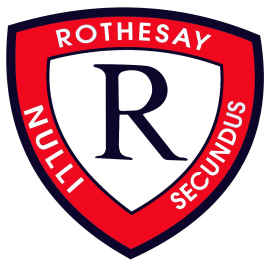 61 HAMPTON ROAD	BEVERLEE MACDONALD, PRINCIPALROTHESAY, NB  E2E 5L6	ANDREW PETERS, VICE PRINCIPALT:  506.847.6204   F:  506.847.6244www.rothesayhigh.ca 	PSSC Meeting AgendaSept 27, 2022 @ 6:00 pmLocation: RHS Staff RoomWelcome & IntroductionsReview committee priorities, meeting/conduct expectations & positionsAttendees: Liz Tait, Katrina Kenel, Christine Reevey, Heather Porter, Jenny Shea, Mary Flynn, Wendy Romeo, Mary Ann Mackay, Kevin Finnigan, Beverlee MacDoanld, Kelly Blakney, Kimberley Stuart, Angela Warman, Laura Henry, Suzie Villacastin, Lauren Anderson, Sherry-Ann Soodan, Tiffany Mackay-French, Natalie MacKenzie, Logan Shea, Tracey LeRoy-Committee members will take turns each month to record notes for the meeting-Mary Flynn volunteered to be co-chairBusiness arising from the May minutesRenewed Governance Model of PSSC & DEC-Business as usual for our PSSC this year, there will still be budget allocated to our work a well -Our last meeting in the spring focused on major changes coming to HS programming (credits, grade 9 restructure, French immersion), we will continue those discussions this yearNew Business:SRC Student Report-SRC has a great smaller committee this year-Grade 9’s seems spirited and positive-Sponge Wars – success, no injuries-Leadership, SRC and Grad Class are meeting monthly so efforts are not duplicated-Pep Rally for football coming up-Car Wash Oct 2, parents please share on social media-Planning a Thrift Shop fundraiser-Grades 9 & 12 will have 3 bonding activities together this year – great leadership opportunity Principal’s Report-Ms. MacDonald provided the committee a summary of her background School Improvement Plan-Starting from scratch, handout provided that had staff suggestions for priorities, then narrowed down to themes, next step will be to narrow focus, create and then implement strategies-Parents are encouraged to provide suggestions for priorities if they were not already included in the listSchool Start Up-Up to 579 students now, put us past the point of needing another VP-Interviews for new 2nd VP are happening Sept 28-Police are wanting a greater presence and involvement at all highschools, you may see them in the building oftenTruth and Reconciliation-Gave description of the upcoming Joanne Installation Project-Parents asked to donate unused shoes for a display and then will be donated-Suggestion to have a school activity where students can tie-dye a t-shirt orange in grade 9 so they can have it for each yearFocus items/Future planning-Graduation/Prom: survey shows that families want RNS to be the location of graduation-With a grad class of 145, Riverside may be too small for prom – the committee is meeting next week to plan-SEL plans to revive the Redhawk PRIDE initiative-Annual Academic Awards are beginning this fall 2022-Fundraising focus this year will be the Cafetorium: black-out curtaining, tech booth staging, sound proof tiling, AC, empty the kitchen for storage with barn door closure, comfortable stackable chairs, a stage curtain. We will meet as a separate “Fundraising Committee” after the next PSSC meeting to plan our fundraising efforts: a Valentine’s Dance and sponsor-a-chair campaignOnce around the table -Kevin commended RHS’s continued efforts to enforce cell phone etiquette in class-Tiffany asked if it was tradition for the Grad Class to give a gift to the school – we were unsure-Liz asked for clarification on the new signage in front of the school which says “Buses Only” – will be clarified in the next newsletterNext Meeting – Oct 25 2022-Plans to discuss the new bell scheduleAdjournment-Meeting ended at 7:25pm